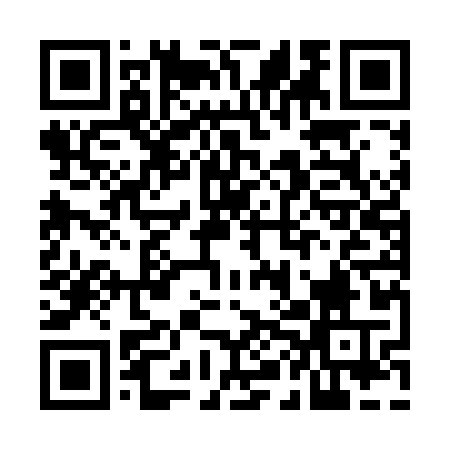 Prayer times for Southdown Plantation, Louisiana, USAMon 1 Jul 2024 - Wed 31 Jul 2024High Latitude Method: Angle Based RulePrayer Calculation Method: Islamic Society of North AmericaAsar Calculation Method: ShafiPrayer times provided by https://www.salahtimes.comDateDayFajrSunriseDhuhrAsrMaghribIsha1Mon4:486:061:074:428:089:262Tue4:486:061:074:438:089:263Wed4:496:071:074:438:089:264Thu4:496:071:084:438:089:255Fri4:506:071:084:438:089:256Sat4:506:081:084:448:089:257Sun4:516:081:084:448:079:258Mon4:526:091:084:448:079:249Tue4:526:091:084:448:079:2410Wed4:536:101:084:448:079:2411Thu4:546:101:094:458:079:2312Fri4:546:111:094:458:069:2313Sat4:556:111:094:458:069:2214Sun4:566:121:094:458:069:2215Mon4:566:121:094:458:059:2116Tue4:576:131:094:458:059:2117Wed4:586:141:094:458:059:2018Thu4:586:141:094:468:049:2019Fri4:596:151:094:468:049:1920Sat5:006:151:094:468:039:1821Sun5:016:161:094:468:039:1822Mon5:026:161:094:468:029:1723Tue5:026:171:094:468:029:1624Wed5:036:181:094:468:019:1525Thu5:046:181:094:468:009:1526Fri5:056:191:094:468:009:1427Sat5:056:191:094:467:599:1328Sun5:066:201:094:467:599:1229Mon5:076:211:094:467:589:1130Tue5:086:211:094:467:579:1031Wed5:096:221:094:467:569:09